LAPORAN KERJA HARIANPRAKTEK KERJA LAPANGAN (PKL)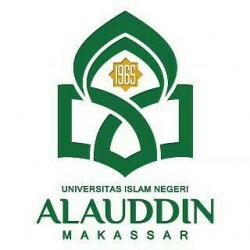 JURUSAN BIOLOGIFAKULTAS SAINS DAN TEKNOLOGIUNIVERSITAS ISLAM NEGERI ALAUDDINMAKASSAR2018Mengetahui,Pembimbing AkademikNIP/NIDN:Mengetahui,Pembimbing AkademikNIP/NIDN:Mengetahui,Pembimbing AkademikNIP/NIDN:Mengetahui,Pembimbing AkademikNIP/NIDN:Mengetahui,Pembimbing AkademikNIP/NIDN:Mengetahui,Pembimbing AkademikNIP/NIDN:Mengetahui,Pembimbing AkademikNIP/NIDN:Mengetahui,Pembimbing AkademikNIP/NIDN:Mengetahui,Pembimbing AkademikNIP/NIDN:Mengetahui,Pembimbing AkademikNIP/NIDN:Mengetahui,Pembimbing AkademikNIP/NIDN:Mengetahui,Pembimbing AkademikNIP/NIDN:Mengetahui,Pembimbing AkademikNIP/NIDN:Mengetahui,Pembimbing AkademikNIP/NIDN:Mengetahui,Pembimbing AkademikNIP/NIDN:Mengetahui,Pembimbing AkademikNIP/NIDN:Mengetahui,Pembimbing AkademikNIP/NIDN:Mengetahui,Pembimbing AkademikNIP/NIDN:Mengetahui,Pembimbing AkademikNIP/NIDN:Mengetahui,Pembimbing AkademikNIP/NIDN:Mengetahui,Pembimbing AkademikNIP/NIDN:Mengetahui,Pembimbing AkademikNIP/NIDN:Mengetahui,Pembimbing AkademikNIP/NIDN:Mengetahui,Pembimbing AkademikNIP/NIDN:Mengetahui,Pembimbing AkademikNIP/NIDN:Mengetahui,Pembimbing AkademikNIP/NIDN:Mengetahui,Pembimbing AkademikNIP/NIDN:Mengetahui,Pembimbing AkademikNIP/NIDN:Mengetahui,Pembimbing AkademikNIP/NIDN:Mengetahui,Pembimbing AkademikNIP/NIDN:NOHARI/TANGGALWAKTUURAIAN KEGIATANOUTPUT KEGIATANPARAFNOHARI/TANGGALWAKTUURAIAN KEGIATANOUTPUT KEGIATANPARAFNOHARI/TANGGALWAKTUURAIAN KEGIATANOUTPUT KEGIATANPARAFNOHARI/TANGGALWAKTUURAIAN KEGIATANOUTPUT KEGIATANPARAFNOHARI/TANGGALWAKTUURAIAN KEGIATANOUTPUT KEGIATANPARAFNOHARI/TANGGALWAKTUURAIAN KEGIATANOUTPUT KEGIATANPARAFNOHARI/TANGGALWAKTUURAIAN KEGIATANOUTPUT KEGIATANPARAFNOHARI/TANGGALWAKTUURAIAN KEGIATANOUTPUT KEGIATANPARAFNOHARI/TANGGALWAKTUURAIAN KEGIATANOUTPUT KEGIATANPARAFNOHARI/TANGGALWAKTUURAIAN KEGIATANOUTPUT KEGIATANPARAFNOHARI/TANGGALWAKTUURAIAN KEGIATANOUTPUT KEGIATANPARAFNOHARI/TANGGALWAKTUURAIAN KEGIATANOUTPUT KEGIATANPARAFNOHARI/TANGGALWAKTUURAIAN KEGIATANOUTPUT KEGIATANPARAFNOHARI/TANGGALWAKTUURAIAN KEGIATANOUTPUT KEGIATANPARAFNOHARI/TANGGALWAKTUURAIAN KEGIATANOUTPUT KEGIATANPARAFNOHARI/TANGGALWAKTUURAIAN KEGIATANOUTPUT KEGIATANPARAFNOHARI/TANGGALWAKTUURAIAN KEGIATANOUTPUT KEGIATANPARAFNOHARI/TANGGALWAKTUURAIAN KEGIATANOUTPUT KEGIATANPARAFNOHARI/TANGGALWAKTUURAIAN KEGIATANOUTPUT KEGIATANPARAFNOHARI/TANGGALWAKTUURAIAN KEGIATANOUTPUT KEGIATANPARAFNOHARI/TANGGALWAKTUURAIAN KEGIATANOUTPUT KEGIATANPARAFNOHARI/TANGGALWAKTUURAIAN KEGIATANOUTPUT KEGIATANPARAFNOHARI/TANGGALWAKTUURAIAN KEGIATANOUTPUT KEGIATANPARAFNOHARI/TANGGALWAKTUURAIAN KEGIATANOUTPUT KEGIATANPARAFNOHARI/TANGGALWAKTUURAIAN KEGIATANOUTPUT KEGIATANPARAFNOHARI/TANGGALWAKTUURAIAN KEGIATANOUTPUT KEGIATANPARAFNOHARI/TANGGALWAKTUURAIAN KEGIATANOUTPUT KEGIATANPARAFNOHARI/TANGGALWAKTUURAIAN KEGIATANOUTPUT KEGIATANPARAFNOHARI/TANGGALWAKTUURAIAN KEGIATANOUTPUT KEGIATANPARAFNOHARI/TANGGALWAKTUURAIAN KEGIATANOUTPUT KEGIATANPARAF